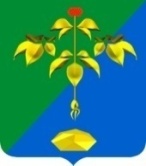 АДМИНИСТРАЦИЯ ПАРТИЗАНСКОГО ГОРОДСКОГО ОКРУГА ПРИМОРСКОГО КРАЯП О С Т А Н О В Л Е Н И Е06 апреля 2023г. 									     № 486-паО проведении открытого аукциона на право заключения договоров аренды на земельные участки для хранения автотранспортаВ соответствии со статьями 39.11, 39.12 Земельного кодекса Российской Федерации, Федеральным законом от 06 октября 2003 г.                              № 131-ФЗ «Об общих принципах организации местного самоуправления в Российской Федерации», на основании статей 29, 32 Устава Партизанского городского округа администрация Партизанского городского округа ПОСТАНОВЛЯЕТ:1. Возложить обязанности по проведению открытого аукциона на право заключения договоров аренды на земельные участки для хранения автотранспорта на отдел территориального развития управления экономики и собственности администрации Партизанского городского округа.2. Объявить о проведении открытого аукциона на право заключения договоров аренды на земельные участки для хранения автотранспорта:2.1. Адрес (местоположение): установлено относительно ориентира, расположенного за пределами участка. Ориентир здание. Участок находится примерно в 45 метрах по направлению на северо - восток относительно ориентира. Почтовый адрес ориентира: Российская Федерация, Приморский край, Партизанский городской округ, г. Партизанск, ул. Вахрушева, д. 1в. Кадастровый номер земельного участка 25:33:180113:11540;22.2. Адрес (местоположение): Российская Федерация, Приморский край, Партизанский городской округ, г. Партизанск, ул. М.И.Кутузова, д. 74, гараж № 185. Кадастровый номер земельного участка 25:33:180112:4166;2.3. Адрес (местоположение): установлено относительно ориентира, расположенного за пределами участка. Ориентир многоквартирный жилой дом. Участок находится примерно в 30 метрах по направлению на северо - восток относительно ориентира. Почтовый адрес ориентира: Российская Федерация, Приморский край, Партизанский городской округ,                                   г. Партизанск, ул. Индустриальная, д. 16. Кадастровый номер земельного участка 25:33:180123:4344;2.4. Адрес (местоположение): установлено относительно ориентира, расположенного за пределами участка. Ориентир здание. Участок находится примерно в 115 метрах по направлению на юго - запад относительно ориентира. Почтовый адрес ориентира: Российская Федерация, Приморский край, Партизанский городской округ, с. Углекаменск, ул. Арсеньева, д. 26. Кадастровый номер земельного участка 25:33:100101:4313.          3. Утвердить извещение о проведении открытого аукциона (прилагается).4. Настоящее постановление подлежит опубликованию в газете «Вести» и размещению на официальном сайте администрации Партизанского городского округа и на официальном сайте торгов.5. Отделу имущественных отношений управления экономики и собственности (Бурдина) обеспечить заключение договоров аренды земельных участков с победителями аукциона и осуществлять контроль за их исполнением. 6. Контроль за исполнением настоящего постановления возложить на первого заместителя главы администрации городского округа С.С. Юдина.Глава городского округа                                                                  О.А. Бондарев